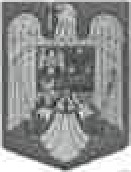      JUDEȚUL BRAȘOV     COMUNA AUGUSTIN    Str. Lungă nr. 238, AUGUSTIN, cod 507151, Tel/fax: 0374-279816 www.primariaaugustin.ro, E-mail: primariaaugustin@yahoo.com                                                                                      Avizat pentru legalitate                                                                                                 SECRETARUL GENERAL AL COMUNEI                                                                                                                         AUGUSTIN                                                                                                          GARCEA GHEORGHE MIRCEA        PRIMAR                    PROIECT DE HOTĂRÂRE NR. 59 din 06.12.2023privind rectificarea bugetului de veniturii și cheltuielii pe anul 2023 și a listei de investiții aferentă anului 2023    Primarul comunei Augustin,jud. BraşovAvând în vedere ;         Referatul de aprobare al primarului nr. 3097/06.12.2023,         Raportul de specialitate nr.3086/12.2023       Legea nr. 273/2006, privind finanțele publice locale, cu modificările și   completările ulterioare ;         În conformitate cu prevederile:         O.U.G. nr. 57/2019 privind Codul administrativ         art.129 Atribuțiile consiliului local,punctul (4) În exercitarea atribuțiilor prevăzute la art.(2) lit.a)consiliul local:aprobă, la propunerea primarului, bugetul unități administrative-teritoriale,virările de credite,modul de utilizare a rezervei bugetare și contul de încheiere a exercițiului bugetar.art.139 (3), se adoptă cu majoritate absolută prevăvută la art.5 lit. c) a consilierilor locali în funcție următoarele hotărâri ale consiliului local:lit.(a): hotărârile privind bugetul local.art.196(1),lit.(a) consiliul local și consiliul județean adoptă hotărâri        art,136(1) din Ordonanța de urgență a Guvernului nr. 57/2019 privind Codul administrativ, cu modificarile si completarile ulterioare,, proiectele de hotărâre pot fi initiate de primar,de consilieri locali sau de către cetățeni.Elaborarea lor se face de cei ce propun,cu sprijinul secretarului general al unității/subdiviziunii administrative teritoriale și a compartimentelor de resort din cadrul aparatului de specialitate a primarului’’ Având în vedere cele de mai sus propun adoptarea unei hotărâri astfel:                                                       HOTĂRĂȘTE:Art.l. Se aprobă rectificarea bugetului local de veniturii şi cheltuieli pe anul 2023, conform anexei 1care face parte integrantă din prezenta hotărâre.Art. 2. Se aprobă lista de investiţii aferentă  anului 2023,conform anexei 2 care face parte integrantă din prezenta hotărâreArt. 3.Pentru ducerea la îndeplinire se însărcinează primarul și contabilul primăriei Augustin.                                         PRIMAR
                               PORUMB SEBASTIAN NICOLAE	